Pramen: ČSÚ, celní statistika, rezortní statistika MZe (6-12),  SZIF (tržní produkce), propočty MZe ČRPozn.:    1) přepočet na ekvivalent mlék, 2) odhad -údaje o dovozu a vývozu jsou předběžné, rovněž navazující výpočty nabídky a spotřeby. Ve vývozu jsou zahrnuty výrobky a syrové mléko vyvážené mlékárnami z nákupu mléka, *) předběžný údajSpotřeba mléka a mléčných výrobků (kg/rok)Pramen:  ČSÚ – Spotřeba potravin, pozn.: *) předběžný údajVýsledky chovu skotu - rok 2018Pramen: ČSÚ - Výsledky chovu skotu, údaje jsou zaokrouhlenyVývoj stavů skotu v ks k 1. 4. daného rokuPramen: ČSÚ – Soupis hospodářských zvířat k 1. 4.Pozn.: KBTPM = krávy bez tržní produkce mlékaMonitoring tržní produkce mléka v ČR - v tunáchPramen: administrace SZIF – monitoring tržní produkce mléka v ČR – nařízení Evropského parlamentu a Rady (EU) č. 1308/2013 a nařízení vlády č. 282/2014 Sb.Ke dni 28. 2. 2019 bylo na SZIF evidováno 74 registrovaných prvních kupujících, z toho 29 odbytových organizací a 45 zpracovatelů mléka. Dále 1 501 producentů mléka dodávajících prvnímu kupujícímu a 462 producentů přímého prodeje. Aktuálně působí na území ČR 19 uznaných organizací producentů v odvětví mléka a mléčných výrobků. Meziročně (leden až únor 2019/2018) byl objem dodávek mléka prvnímu kupujícímu meziročně nižší o 1,9 %. Objem prodeje mléka a mléčných výrobků přímo spotřebiteli je meziročně za sledované období 2 měsíců vyšší o 1,5 %. Pozn.:*) odborný odhad, Pramen: Rezortní statistika Mlék (MZe 6-12),Zásoby sušeného odtučněného mléka v tunách - stav ke konci období Zásoby přírodních sýrů v tunách - stav ke konci období	Zásoby másla v tunách - stav ke konci období Pramen: Rezortní statistika Mlék (MZe 6-12)Ceny zemědělských výrobců (CZV) mléka kravského celkem v Kč/l - mlékárnyPramen: Rezortní statistika Mlék (MZe) 6-12; ukazatel průměr roku je počítán jako aritmetický průměrMinimální cena za měsíc únor 2019 – 8,71 Kč/l, maximální cena – 9,53 Kč/lCeny zemědělských výrobců  (CZV) mléka kravského celkem v Kč/l – první kupujícíPramen: Rezortní statistika Mlék (MZe) 6-12; ukazatel průměr roku je počítán jako aritmetický průměrVývoj cen zemědělských výrobců (CZV) a cen průmyslových výrobců (CPV) Kč/l (kg)Pramen: Rezortní statistika Mlék (MZe) 6-12, Vývoj spotřebitelských cen (SC) Kč/l (kg)Pramen: ČSÚ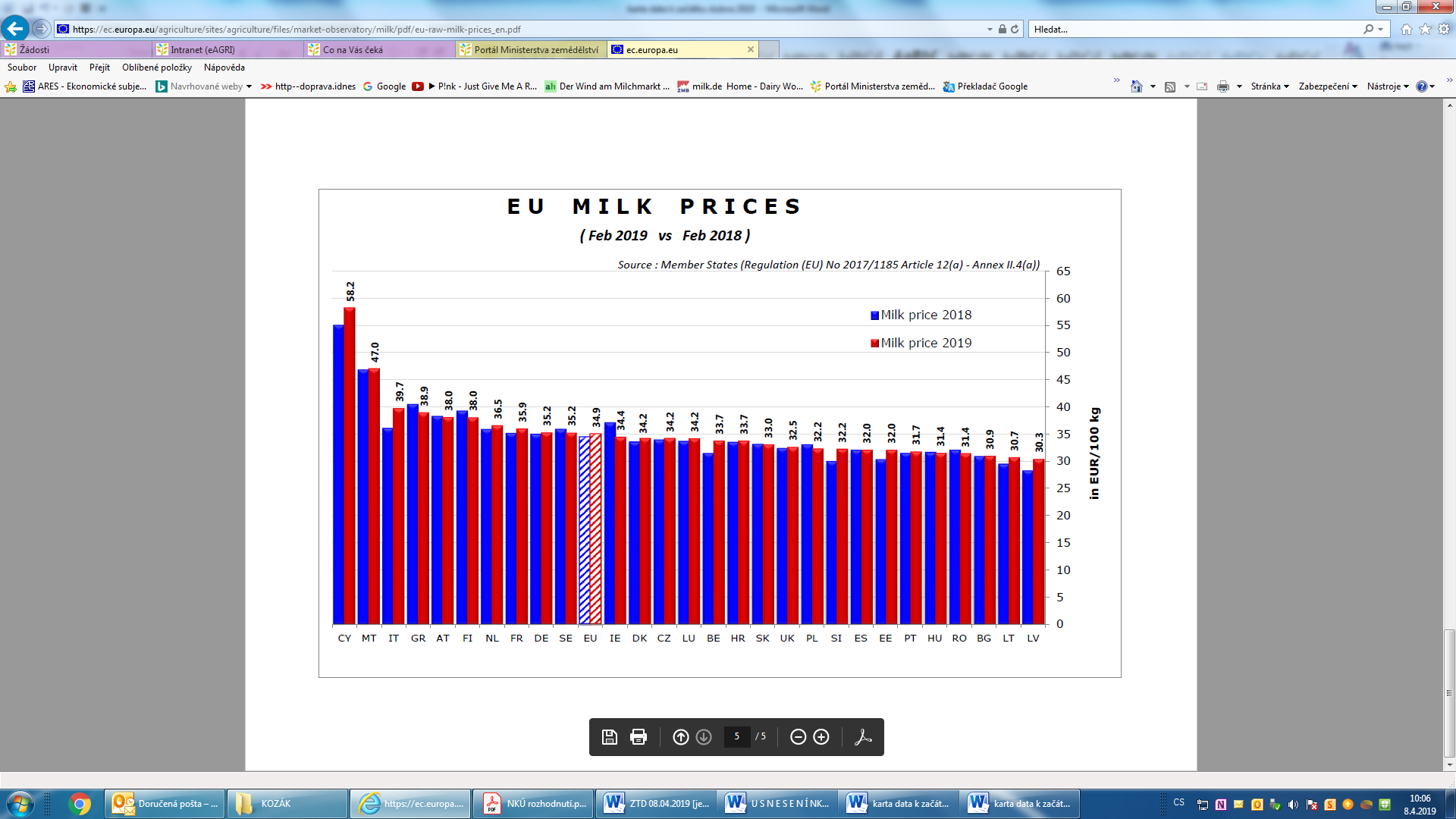 Měsíční ceny za syrové kravské mléko na unijním trhu v roce 2017/2018Pramen: Milk Market Observatory ke dni 5. 2. 2019Pozn.: *) – odhad zemí EUVýsledky aukcí Global Dairy Trade ze dne 16. 4. 2019Pramen: Milk Market Observatory, Global Dairy Trade (16. 4. 2019)Zahraniční obchod leden až únor 2018 a 2019Pramen: Celní statistika, ke dni 11. 2. 2019Pramen: Celní statistika, ke dni 11. 2. 2019Vývoj zahraničního obchodu s mlékem a mlékárenskými výrobky za leden až únor 2019 a 2018Pramen: Celní statistika, ke dni ke dni 11. 2. 2019Ruská federace zavedla protiopatření, kterými reaguje na uvalení sankcí ze strany USA a EU. S platností od 6. 8. 2014 platí zákaz dovozu potravin, původem z USA, EU, Kanady, Austrálie a Norska. Konkrétně je zákaz uvalen na dovoz hovězího, vepřového a drůbežího masa, soleného masa a masných výrobků, dále pak na dovoz ryb, korýšů, mléka a mléčných výrobků, ovoce a zeleniny, sladového výtažku a potravinových přípravků. Tempo růstu vývozu se meziročně zpomalilo (ve finančním vyjádření).Z pohledu objemu dovozu mléka a mléčných výrobků v tunách je patrné zvýšení dovozu o cca 1,3 tis. tun (tj. o 3,3 %), objem vývozu v tunách se oproti předchozímu období roku 2018 snížil o 8,1 tis. t (tj. o 4,7 %). Celková bilance zahraničního obchodu s mlékem a mléčnými výrobky zůstává kladná. Avšak v případě, že pomineme dovoz a vývoz mléčné suroviny – bilance je záporná - 270 mil. Kč.Meziroční mírný nárůst celkové finanční hodnoty vývozu za sledované období představuje 0,7 %.Zvýšení celkové finanční hodnoty dovozu představuje 11,6 %. Export mléčné suroviny (vývoz zboží s nízkou přidanou hodnotou) tvoří 32,7% celkové finanční hodnoty vývozu.Vývoz sýrů a tvarohů se podílí na celkové finanční hodnotě vývozu mléka a ml. výrobků z 28,0 %Přetrvává záporná bilance zahraničního obchodu u másla a sýrů a tvarohů.Dovoz sýrů a tvarohů představuje 65,0 % podílu domácí výroby sýrů a tvarohů.VývozMléko a mléčné výrobky se z ČR, v lednu až únoru 2019, vyvezly do 50 zemí světa. V meziročním porovnání (leden až únor 2019/leden až únor 2018) došlo ke zvýšení finanční hodnoty vývozu o 0,7 %, tj. cca o 19,8 mil. Kč. 76,1 % finančního objemu vývozu představuje export do 4 zemí (do Německa 33,3 %, na Slovensko 20,3 %, do Itálie 14,6 %, do Polska 7,9 %). Do zemí EU-28 se v daném období vyvezlo 88,3 % podílu z finanční hodnoty vývozu mléka a mléčných výrobků. Podíl vývozu do třetích zemí představoval v daném období 11,7 %. Vývoz do třetích zemí tvořily převážně destinace – Bangladéš, Libanon, Thajsko, Malajsie, Saudská Arábie, Spojené arabské emiráty, Syrská arabská republika, Srbsko, Kuvajt… Předmětem obchodu s těmito zeměmi byly zejména sušená syrovátka 
a sušená mléka, dále bílé sýry a Eidam. Na celkové finanční hodnotě vývozu v daném období se vývoz tekutých mlék a smetan podílel cca 45,9%. Podíl vývozu mléčné suroviny na celkové produkci syrového kravského mléka v daném období 
32,7 %. V lednu až únoru 2019 se meziročně snížil objem vývozu mléka v cisternách o 7,6 %, vývoz konzumního mléka o 1,9 %, vývoz smetany konzumní o 3,6 %, vývoz smetany v cisternách o 7,9 %. Významným vývozním artiklem mlékárenského zboží jsou sýry a tvarohy (podíl na celkové finanční hodnotě vývozu představují 28,0 %). Za období leden až únor 2019 se meziročně snížil objem vývozu sýrů a tvarohů v tunách o 0,6 % (o 57 t). Vývoz sušeného odtučněného mléka v meziročním porovnání leden - únor 2019/leden - únor 2018 byl nižší o 12,2 %, vývoz sušeného mléka plnotučného byl meziročně vyšší o 7,2 %. Objem vývozu kondenzovaných mlék se meziročně snížil o 31,9 %. Objem vývozu jogurtů byl meziročně vyšší o 1,2 % a vývoz ostatních zakysaných mléčných výrobků byl nižší (o 3,6 %). Vývoz másla a tuků z mléka vykázal za období leden až únor 2019 meziroční snížení o 213 t, tj. o cca 34,1 %. Za 2 měsíce se vyvezlo máslo a ml. tuky do Itálie v objemu 147 t, na Slovensko 140 t, do Maďarska 213 t, do Polska 64 t, do Francie 21 t, do Španělska 21 t… DovozDovozy ze tří zemí - z Německa (35,6 %), Polska (30,6 %) a Slovenska (12,0 %) představují celkem 78,2 % veškerého dovozu mléka a mléčných výrobků (z finančního vyjádření). V lednu - únoru 2019 se mléko a mléčné výrobky dovezly do ČR ze 36 zemí, ze zemí EU-28 celkem 99,9 %. V meziročním porovnání došlo ke zvýšení finanční hodnoty dovozu o cca 235,8 mil. Kč, tj. o 11,6 %. Objemy dovozu sýrů (včetně tvarohů) se v meziročním porovnání leden - únor 2019/leden - únor 2018 zvýšily, a to 
o 925 t na celkových 15 694 t. Toto dovážené množství představuje 65,0 % objemu domácí výroby sýrů a tvarohů za dané období. Největší objemy sýrů a tvarohů se do ČR v lednu až únoru 2019 dovezly z Německa 
(z celkového objemu dovezených 6 708 t německých sýrů a tvarohů představoval např. dovoz Eidamu 1 347 t za průměrnou dovozní cenu 73,57 Kč/kg – tato dovozní cena zůstává výrazně pod úrovní spotřebitelské ceny Eidamu na domácím trhu ČR v měsíci únoru 2019, tj pod 139,78 Kč/kg, 2 015 t čerstvých sýrů a tvarohů za průměrnou dovozní cenu 60,84 Kč/kg a dále 1 585 t Goudy za 76,07 Kč/kg – spotřebitelská cena na českém trhu v únoru 2019 byla vykazována na úrovni 198,27 Kč/kg) a z Polska (z 4 789 t dovezených sýrů a tvarohů z Polska představovaly dovozy např. tavených sýrů – 505 t za 77,01 Kč/kg, na domácím trhu ČR byla v měsíci únoru 2019 spotřebitelská cena na úrovni 224,01 Kč/kg, Eidam – 1 356 t za 77,77 Kč/kg, Camembert – 572 t za 100,59 Kč/kg). Meziročně došlo ke snížení celkového objemu dovozu jogurtů a ostatních zakysaných mléčných výrobků (o 514 t, tj. o 7,0 %), nejvíce jogurtů a ost. zakys. mléčných výrobků pochází z Německa (45,2 %), Polska (27,9 %), Belgie (14,6 %), Slovenska (7,8 %). Dovoz másla a ml. tuků byl meziročně vyšší o 251 t, tj. o 7,5 %, průměrná dovozní cena másla ve spotřebitelském balení představuje 112,53 Kč/kg, přitom vykazovaná spotřebitelská cena másla v únoru 2019 na českém trhu dosahovala 187,56 Kč/kg. V lednu až únoru 2019 se největší objemy másla a ml. tuků dovážely z Polska (1 999 t za 108,15 Kč/kg), Německa (856 t za 116,02 Kč/kg) a Belgie (282 t za 130,65 Kč/kg). DOVOZY z vybraných zemí (% z celkově dovezeného objemu daného sortimentu zboží)Pramen: Celní statistika, zboží v režimu volného oběhu, MZe, ke dni 11. 2. 2019Vývoj dovozu mléka a mléčných výrobků z Německa za leden až únor 2018 a 2019Pramen: ČSÚ, ke dni 11. 2. 2019Vývoz mléka s obsahem tuku 3-6 %, v balení nad  – celní položka 0401 20 99  (tuny)Pramen: Celní statistika, čísla jsou zaokrouhlena, ke dni 11. 2. 2019Komoditní karta – dostupná data ke dni 10. dubna 2019       MLÉKO a mlékárenské výrobkyKomoditní karta – dostupná data ke dni 10. dubna 2019       MLÉKO a mlékárenské výrobkyKomoditní karta – dostupná data ke dni 10. dubna 2019       MLÉKO a mlékárenské výrobkyKomoditní karta – dostupná data ke dni 10. dubna 2019       MLÉKO a mlékárenské výrobkyKomoditní karta – dostupná data ke dni 10. dubna 2019       MLÉKO a mlékárenské výrobkyKomoditní karta – dostupná data ke dni 10. dubna 2019       MLÉKO a mlékárenské výrobkyKomoditní karta – dostupná data ke dni 10. dubna 2019       MLÉKO a mlékárenské výrobkyKomoditní karta – dostupná data ke dni 10. dubna 2019       MLÉKO a mlékárenské výrobkyKomoditní karta – dostupná data ke dni 10. dubna 2019       MLÉKO a mlékárenské výrobkyKomoditní karta – dostupná data ke dni 10. dubna 2019       MLÉKO a mlékárenské výrobkyVývoj v zemědělství, bilance mlékaVývoj v zemědělství, bilance mlékaVývoj v zemědělství, bilance mlékaVývoj v zemědělství, bilance mlékaVývoj v zemědělství, bilance mlékaVývoj v zemědělství, bilance mlékaVývoj v zemědělství, bilance mlékaVývoj v zemědělství, bilance mlékaVývoj v zemědělství, bilance mlékaVývoj v zemědělství, bilance mlékaUkazatel/rokUkazatel/rok20032012201320142015201620172018*)Prům. stav dojnic v tis. ksPrům. stav dojnic v tis. ks    459,6368,7372,7370,7368,2370,2364,6361,1Prům. roční dojivost v    l/ksPrům. roční dojivost v    l/ks5 756,27 432,67 443,47 704,88 001,38 061,38 222,58 525,7Výroba mléka v mil. lVýroba mléka v mil. l2 645,72 740,72 774,52 856,32 946,32 984,22 998,33 078,4Tržní produkce. v mil. lTržní produkce. v mil. l2 530,92 628,62 665,52 753,22 843,62 885,22 897,52 978,4Tržnost v %Tržnost v %95,795,996,196,496,596,796,696,8BilanceBilancePočáteční zásoby 1) v mil. lPočáteční zásoby 1) v mil. l    132,668,761,662,9100,490,973,683,7Nákup do mlékáren v mil. lNákup do mlékáren v mil. l2 530,92 381,82 319,52 350,72 434,72 458,62 478,12 525,3Dovoz 1) v mil. l Dovoz 1) v mil. l    281,4898,5879,5935,5953,31 033,31 000,5996,4Celková nabídka v mil. lCelková nabídka v mil. l2 944,93 349,03 260,63 349,13 488,43 582,83 552,23 605,4Domácí tržní spotřeba v mil. lDomácí tržní spotřeba v mil. l2 080,52 201,02 156,02 179,02 238,12 266,12 256,82 233,9Vývoz 1) v  mil. l Vývoz 1) v  mil. l    772,31 086,41 041,71 069,71 159,41 208,31 211,71 297,2Konečné zásoby 1) v mil. lKonečné zásoby 1) v mil. l     92,161,662,9100,490,973,683,774,3Intervenční nákup SOM, másla1) v mil. lIntervenční nákup SOM, másla1) v mil. l34,8Podíl dovozu na spotřebě            v %Podíl dovozu na spotřebě            v %13,540,840,842,942,645,644,344,6Podíl vývozu na nákupu              v %Podíl vývozu na nákupu              v %30,545,644,945,547,649,148,951,4Míra soběstačnosti (výroba/spotřeba)  v %Míra soběstačnosti (výroba/spotřeba)  v %127,2124,5128,7131,1131,6131,7132,9137,8                             (nákup ml./spotřeba) v %                             (nákup ml./spotřeba) v %121,6108,2107,6107,9108,8108,5109,8113,0Druh/kg/rok2009201020112012201320142015201620172018*)Mléko a mléčné výrobky v hodnotě mléka celkem (bez másla)249,7244,0227,7234,3234,1236,5242,3247,5246,5245,8- z toho kravské mléko249,6243,9227,6234,2234,0236,4242,2247,4246,4245,7- kozí mléko0,10,10,10,10,10,10,10,10,10,1Konzumní mléko kravské59,757,657,658,962,260,160,560,461,359,7Máslo5,04,95,05,25,15,15,55,45,05,1Sýry celkem13,313,213,013,412,712,813,113,313,217,9- tavené 2,42,12,12,22,22,12,02,01,91,8- přírodní10,911,010,911,210,510,711,111,311,311,6Tvarohy3,43,43,43,43,63,83,84,44,74,5Ostatní mléčné výrobky32,732,532,533,231,531,332,833,834,434,9Mléčné konzervy2,01,81,41,41,62,11,82,01,71,5Stavy dojených krav k 31. 12. (ks)Stavy dojených krav k 31. 12. (ks)Stavy dojených krav k 31. 12. (ks)Průměrná dojivost (l/ks)Průměrná dojivost (l/ks)Průměrná dojivost (l/ks)Výroba mléka podle krajů (tis.l)Výroba mléka podle krajů (tis.l)Výroba mléka podle krajů (tis.l)31. 12.201731.12.2018IndexRok 2017Rok 2018IndexRok 2017Rok 2018IndexPraha + Středočeský 44 18944 06799,78 615,909 037,80104,9379 497400 051105,4Jihočeský46 77244 84395,97 281,107 708,40105,9340 052350 465103,1Plzeňský40 22038 77496,48 129,508 522,30104,8324 400333 554102,8Karlovarský7 1387 09199,36 706,107 053,90105,247 97751 168106,7Ústecký7 5487 27496,47 658,807 997,00104,457 04358 549102,6Liberecký9 2609 429101,87 513,107 778,90103,569 82274 379106,5Královéhradecký27 25927 495100,98 314,808 520,60102,5226 456234 871103,7Pardubický34 81234 42298,98 269,808 480,40102,5287 446294 347102,4Vysočina66 34464 80597,78 451,908 780,10103,9561 317571 036101,7Jihomoravský20 46619 95497,58 571,708 740,80102,0174 458176 123101,0Olomoucký24 29623 75197,88 357,008 433,90100,9202 272200 42999,1Zlínský17 71517 56599,28 868,009 036,20101,9156 018159 890102,5Moravskoslezský19 44219 12798,48 778,809 062,30103,2171 501173 526101,2Česká republika365 461358 59798,18 222,508 525,70103,72 998 2603 078 390102,7RokSkot celkemz toho: krávyz toho:z toho:RokSkot celkemz toho: krávydojné krávyKBTPM19893 480 5821 247 56720101 349 286551 245383 523167 72220111 343 686551 536373 832177 70420121 353 685551 225373 136178 08920131 352 822551 924367 327184 59720141 352 822563 963372 632191 33120151 407 132580 102376 144203 95820161 415 658583 747372 510211 23720171 421 242585 897369 802216 09520181 415 770587 322365 448221 874Změna 2018/2017 - index99,6100,298,8102,7Změna 2018/2017 – kusy zvířat-5 475+1 425-4 354+5 779201820182018201920192019Změna 2019/2018 v %Změna 2019/2018 v %Změna 2019/2018 v %DodávkyPPCelkemDodávkyPPCelkemDodávkyPPCelkemLeden259 9051 258261 163254 3691 247255 61697,999,197,9Únor237 8091 241239 050233 6781 289234 96798,3103,998,3Březen264 5921 478266 070Duben262 0581 394263 452Květen272 6531 534274 187Červen258 5981 322259 920Červenec266 5811 345267 926Srpen254 4011 246255 647Září244 9441 327246 271Říjen247 7371 516249 253Listopad238 0541 416239 470Prosinec249 3851 122250 507Rok3 056 71716 1993 072 916Leden-únor497 7142 499500 213488 0472 536490 58398,1101,598,1Mlékárenská výrobaMlékárenská výrobaJednotka20182019Změna 2019/2018Změna 2019/2018Mlékárenská výrobaJednotkaLeden - únorLeden - únorv objemu (v Kč)Index (%)Nákup syrového mlékatis. l411 199,00407 143,0-4 056,099,0Z toho: - vývoz syrového mléka*)tis.l43 000,0035 257,0-7 743,082,0             - dovoz syrového mléka*)tis.l380,00150,0-230,039,5Mléko ke zpracovánítis.l368 579,00372 036,03 457,0100,9Obsah tuku%3,954,010,06101,5Obsah bílkovin%3,513,530,02100,6CZV za mléko celkem (vážený průměr) Kč/l8,929,060,14101,6Mlékárenská výrobaMlékárenská výrobaMlékárenská výrobaMlékárenská výrobaMlékárenská výrobaMlékárenská výrobaKonzumní mléka celkemtis. l103 900,30105 029,901 129,60101,1- čerstvé pasterovanétis. l20 371,4020 019,30-352,1098,3- trvanlivétis. l82 390,0084 495,302 105,30102,6- školní*)tis. l1 138,90515,50-623,4045,2Konzumní smetanytis. l8 814,109 230,60416,50104,7Jogurtytis. l23 502,5022 008,30-1 494,2093,6Kysané výrobky ostatní celkem *)tis. l7 721,208 646,40925,20112,0Máslo a statní ml. tukyt5 616,405 826,80210,40103,7- z toho máslo ve spotřebitelském balenít2 699,703 202,30502,60118,6 Tradiční pomazánkovét1 208,401 160,80-47,6096,1Tvarohyt6 214,906 141,50-73,4098,8Sýry celkemt18 199,7018 007,20-192,5098,9- přírodnít15 852,8015 390,10-462,7097,1- tavenét2 346,902 617,10270,20111,5Smetanové krémyt2 239,302 063,70-175,6092,2Tvarohové dezerty *)t1 446,501 287,00-159,5089,0Mléčné dezerty (pudinky apod.) *)t2 023,102 361,00337,90116,7Sušená mléka celkem bez KDV t5 775,905 450,90-325,0094,4z toho: sušené odtučněné mlékot3 405,503 383,00-22,5099,3            sušené plnotučné mlékot2 370,402 067,90-302,5087,2Kondenzované mléko *)t1 450,001 110,00-340,0076,6Syrovátka sušenát5 566,205 535,50-30,7099,4Syrovátka zahuštěnát6 055,606 819,80764,20112,6RokI.II.III.IV.V.VI.VII.VIII.IX.X.XI.XII.20172 7602 5162 6013 2882 9302 8062 9383 1233 230 2 5072 1142 72620183 0082 9863 1403 4093 4082 8432 7632 1872 1782 0221 6922 27520192 6652 937RokI.II.III.IV.V.VI.VII.VIII.IX.X.XI.XII.20173 4073 6094 2404 1734 0784 0764 3164 0814 4704 6274 8514 573 20184 6094 6084 2314 1624 0084 3054 3514 2744 1474 2114 4013 99920194 1574 092RokI.II.III.IV.V.VI.VII.VIII.IX.X.XI.XII.20171 5361 6191 7251 6621 5661 5921 3971 4281 4841 6361 7941 72620182 0381 9331 4701 7281 5231 5661 7291 9292 0752 2362 1042 12820192 2642 468CenyRokI.II.III.IV.V.VI.VII.VIII.IX.X.XI.XII. za rok200810,049,989,699,198,748,448,077,897,737,467,136,838,4320096,436,176,086,066,025,955,895,915,996,176,396,676,1420106,907,087,167,237,307,347,377,467,627,777,898,027,4320118,088,158,208,248,278,278,298,278,298,338,378,388,2620128,358,308,147,837,537,307,197,217,307,487,687,807,6720137,938,058,128,208,248,298,368,508,728,999,289,498,5120149,669,729,759,729,619,519,469,299,078,958,868,849,3720158,528,398,318,157,767,467,207,037,07 7,247,337,417,6620167,327,086,816,546,256,126,106,206,426,767,137,506,6920177,747,998,128,238,318,378,458,608,869,109,279,328,5320189,028,798,578,358,218,158,188,228,418,708,939,098,5520199,079,03RokI.II.III.IV.V.VI.VII.VIII.IX.X.XI.XII. za rok20167,407,186,896,656,356,166,136,206,446,807,197,576,7520177,878,088,208,328,368,428,518,648,939,179,359,418,6120189,118,868,608,398,258,228,248,298,498,809,039,168,6220199,139,08Únor2018Leden2019Únor2019IndexÚnor 2019/leden 2019IndexÚnor 2019/ únor 2018CZV syrové kravské mléko celkem8,799,079,0399,6102,7CPV mléko polotučné pasterované11,7711,7511,85100,9100,7CPV mléko polotučné trvanlivé10,1210,3610,53101,6104,1CPV máslo125,20132,20130,6298,8104,3CPV Eidam (30 % t. v suš.)73,8884,5383,0398,2112,4Únor2018Leden2019Únor2019IndexÚnor 2019/leden 2019IndexÚnor 2019/ únor 2018SC mléko polotučné čerstvé20,5519,2720,12104,497,9SC mléko polotučné trvanlivé15,8215,2415,1799,595,9SC máslo192,66196,73187,5695,397,4SC Eidam 142,50142,49139,7898,198,1Březen2018Leden2019Březen2019IndexBřezen 2019/leden 2019IndexBřezen 2019/ březen 2018SC mléko polotučné čerstvé19,4419,2720,22104,9104,0SC mléko polotučné trvanlivé15,1415,2414,9898,398,9SC máslo190,56196,73194,0698,6101,8SC Eidam 137,09142,49142,3899,9103,9Měsíc2017201820192019/2018MěsícVážený Ø EU v €/100 kgVážený Ø EU v €/100 kgVážený Ø EU v €/100 kgMeziměsíční porovnání v %Leden33,4435,5635,02-1,5 %Únor33,3834,4134,94+1,5 %Březen33,1233,57Duben33,1732,66Květen32,9732,09Červen33,1332,27Červenec34,1732,94Srpen35,2533,57Září36,8334,83Říjen37,5335,80Listopad37,8036,06Prosinec37,4835,56USD/tKvěten 19Červen 19Červenec 19Srpen 19Září 19Vážený aritmetický ØMáslo5 6555 7955 6555 3555 2255 544SOM2 6282 4382 4902 4662 4282 462SPM3 3013 2823 3453 2753 1793 269Ukazatel/rok (v tis. Kč)Leden až únorLeden až únorZměna 2018/2017Změna 2018/2017Ukazatel/rok (v tis. Kč)20182019v tis. KčIndexVývoz mléka a ml. výrobků (0401 - 0406 CN)2 937 4382 957 28119 843100,7Dovoz mléka a ml. výrobků (0401 - 0406 CN)2 034 7672 270 597235 830111,6Bilance (saldo) mléka a ml. výrob.902 671686 684-215 98776,1Obrat4 972 2055 227 878255 673105,1Ukazatel/rok (v tis. Kč)Leden až únorLeden až únorZměna 2018/2017Změna 2018/2017Ukazatel/rok (v tis. Kč)20182019v tis. KčIndexVývoz mléka a ml. výrobků bez mléčné suroviny(0401 - 0406 CN)1 883 5691 990 603107 034105,7Dovoz mléka a ml. výrobků bez mléčné suroviny(0401 - 0406 CN)2 019 9962 260 117240 121111,9Bilance (saldo) mléka a ml. výrob.-136 427-269 514-133 087197,6Obrat3 903 5654 250 720347 155108,9Název zbožíI – IIObjem (tuny)Objem (tuny)Objem (tuny) cena (Kč/kg) cena (Kč/kg) cena (Kč/kg)Finanční hodnota (tis. Kč)Finanční hodnota (tis. Kč)Finanční hodnota (tis. Kč)I – IIDOVOZVÝVOZSALDODOVOZVÝVOZVÝVOZDOVOZVÝVOZSALDOMléko a smet. nezah. (0401)201820196 127139 375133 24816,9916,9910,27104 1191 431 1101 326 991Mléko a smet. nezah. (0401)201820194 810129 956125 14622,7422,7410,43109 3741 356 0761 246 702Mléko a smet. zahuš. (0402)201820191 5224 7933 27132,8732,8752,3850 020251 036201 016Mléko a smet. zahuš. (0402)201820191 5584 3532 79546,5746,5761,0972 572265 908193 336Jogurty, kefíry apod. (0403)201820197 40310 3612 95830,3130,3125,56224 389264 79040 401Jogurty, kefíry apod. (0403)201820196 88710 3043 41730,5730,5726,30210 530270 97260 442Syrovátka (0404)201820196 1847 0869028,848,8415,7254 663111 38256 719Syrovátka (0404)201820198 1049 2071 1037,037,0320,7956 929191 378134 449Máslo  (0405)201820193 342624-2 718108,47108,47104,59362 54965 274-297 275Máslo  (0405)201820193 593411-3 182110,07110,07107,97395 45144 416-351 035Sýry a tvarohy (0406)2018201914 7699 301-5 46883,9083,9087,501 239 027813 847-425 180Sýry a tvarohy (0406)2018201915 6949 244-6 45090,8590,8589,631 425 741828 532-597 209Název zbožíJednotkyLeden – únor 2019Leden – únor 2019Leden – únor 2019Leden – únor 2019Leden – únor 2019JednotkyZemě celkemNěmeckoNěmeckoPolskoSlovenskoMléko a smetana nezah. (0401)%10010042,568,7133,93Mléko a smetana nezah. (0401)t4 8104 8102 0474191 632Mléko a smetana zahuš. (0402)%10010020,9222,8516,62Mléko a smetana zahuš. (0402)t1 5581 558326356259Jogurty, kefíry apod. (0403)%10010045,1727,887,80Jogurty, kefíry apod. (0403)t6 8876 8873 1111 920537Syrovátka (0404)%10010027,304,9930,55Syrovátka (0404)t8 1048 1042 2124042 476Máslo (0405)%10010023,8255,647,12Máslo (0405)t3 5933 5938561 999256Sýry a tvarohy (0406)%10010042,7430,5111,64Sýry a tvarohy (0406)t15 69415 6946 7084 7891 827DOVOZDOVOZDOVOZDOVOZ1-2/20181-2/20181-2/20191-2/2019tunyKč/kgtunyKč/kgMléko a smetana nezahuštěné (0401)2 43621,052 04727,38Z toho polotučné konzumní mléko           plnotučné konzumní mléko45336013,6815,0059955213,8013,67Mléko a smetana zahuštěné (0402)61426,9332639,95Jogurty, kefíry apod. (0403)3 26032,753 11133,60Syrovátka (0404)1 96311,452 2129,16Máslo (0405)863115,05856116,02Z toho máslo ve spotřeb. balení, tuk 80-85 %745112,70712115,03Sýry a tvarohy (0406)6 09469,576 70876,78Z tohočerstvé sýry, tvarohEidamGouda1 9331 5851 11561,1059,5864,382 0151 3471 58560,8473,5776,07RokI.II.III.IV.V.VI.VII.VIII.IX.X.XI.XII.Celkem200514 84712 74014 39314 42116 35216 94616 08920 88419 08925 70423 19921 900216 564Kč/kg9,508,909,648,078,908,858,268,458,438,738,768,668,67200621 41520 55023 11423 77925 27626 85830 82728 66828 68329 49026 17027 427312 257Kč/kg8,608,438,228,017,957,897,847,848,048,198,308,278,11200731 39330 94734 57135 62636 91335 57636 55034 18231 04232 73531 59333 415404 543Kč/kg8,188,188,208,368,078,248,568,939,4710,4710,6910,818,99200835 71033 59838 34338 09838 77338 96240 99139 12236 62337 83234 01436 314448 380Kč/kg9,9710,4410,089,348,838,328,468,368,277,807,807,318,74200939 69737 63440 25739 19941 97840 12241 73039 31138 66236 57134 51036 004465 675Kč/kg7,186,986,786,476,326,416,356,346,516,727,047,166,68201033 86429 87432 76133 20634 97238 55836 50636 74031 26630 66129 31130 627398 346Kč/kg7,407,527,467,537,537,827,827,918,388,478,558,617,90201132 00729 32325 55337 65538 49241 10241 61541 29039 32638 76336 78337 812439 721Kč/kg8,618,468,588,528,498,637,638,698,749,059,149,048,63201242 70838 23442 13639 88743 76348 89752 09554 36248 54446 42739 72937 963534 745Kč/kg8,808,748,758,478,237,827,757,727,978,158,478,638,25201344 77638 83042 81343 47147 65347 31244 58242 71941 17141 35838 83041 647515 162Kč/kg 8,568,718,728,698,749,159,059,199,5410,1010,6010,759,29201445 53040 62246 51550 69348 62448 02649 98039 58954 52049 86448 47949 464571 906Kč/kg10,8110,7510,6010,2310,109,929,919,979,689,639,519,3510,02201551 74347 48554 80353 30957 64256 51360 44958 80150 72652 83249 08850 738644 130Kč/kg8,888,758,577,957,667,517,637,757,828,118,547,998,13201651 99847 97151 70050 12953 54055 26459 79661 06555 72953 27647 83250 838639 138 Kč/kg7,777,407,186,886,526,236,326,537,057,798,158,607,16201756 55347 90456 66657 39261 71859 56261 31660 30356 33354 80841 86153 662688 078Kč/kg8,668,858,728,708,678,739,019,079,509,669,819,749,07201860 52654 46562 97965 81371 63963 91067 50163 16055 34657 00457 91859 208739 469Kč/kg9,358,968,548,348,288,528,528,569,009,369,699,328,84201949 09355 334Kč/kg9,189,32